NOTES for ReferenceINDICATORSA. Perform corrective/preventive actions (target < 20%)B.  Project Management Level:    -  Schedule Performance Index (Budgeted Cost of Work Performed / Budgeted Cost of Work Scheduled)    -  Cost Performance Index (Budgeted Cost of Work Performed / Actual Cost of Work Performed)    -  Number of meetings carried out (target = 5 transnational meetings)    -  Number of deliverables submitted on time (target 100%)    -  Number of budget revisions (target 0)    -  Number of reallocation of responsibilities (target < 10%)C.  Project Quality & Impact Level:    -  Number of events organised per partner:         a.  1 local multiplier event/partner country (target = 6)         b.   2 partners' meetings in the Applicant's partner country (target = 2)    -  Number of trainings provided (target = 1 C1 in the P4's partner country)    -  Number of visits of the project website (target >60/ month)    -  Number of stakeholders reached (target >50000)D. Two (2) quality evaluation reports are foreseen for this project, one at the end of the first year of the 	project and one at the end of the project.FULFILMENT INDICATORS, RELATED TO A TASK CONCLUSION. They are related to ratios that indicate the achievement degree of task and/or duties, e.g. number and quality of duties fulfilled, minimum number of participants, etc.;EVALUATION INDICATORS, related to the ratios and/or methods that help in performance identification and improvement opportunities for tasks, process or intellectual outputs activities. Some examples includes the qualitative and quantitative results obtained in the validation phase, or the internal communication indicators;EFFICIENCY INDICATORS, related to the ratios that indicate the invested time for the fulfillment of tasks/duties and the costs of it. Some example: the use of resources in different work packages, the incurred costs in management, etc.;EFFICACY INDICATORS: related to ratios that indicate the capacity or success in the fulfillment of task and duties, such as the percentage of task accomplished at any moment or evaluation of intellectual output activities quality.Management indicators, related to management and/or establishment of concrete actions to realize the planned activities. They are related to the ratios that allow the real management of a project, like project management tools use, the quality of the communications between the general coordinator and other partners, accuracy of the procedures, etc.QUALITATIVE AND QUANTITATIVE INDICATORSOverall project management:    •  Quality of Project management arrangements – no more than 20% rate of delays in delivering results throughout the project    •  Effectiveness of coordination by the project coordinator – no more than 20% rate of issues and problems detected in  coordination     •  Effectiveness of the monitoring and evaluation processes – 100% of partners and coordinator compliance with quality  monitoring process tasks.    •  Effectiveness of quality arrangements – 100% rate of compliance with recommendations and amendment according the  problems detected.Risks - Actions RISK MANAGEMENT    •  Risk: Slow synchronization among the partners - Actions: Implementation of management procedures, Strong coordination, Regular communication.    •  Risk: Shortage of resources -Actions: Early warning of budget and personnel problems (it allows to take action in time), Flexible management of resources dedicated to the project, Agreement within the consortium.    •  Risk: Inappropriate or insufficient development of dissemination materials - Actions: Review of dissemination tools according to the quality procedure, Updating of materials as the project is developed, Strong coordination of dissemination activities by  the partner responsible, Active engagement of external agents and multipliers.    •  Risk: Inappropriate collection and delivery of documents necessary for interim and final report - Actions: Early preparation for interim and final report, Good and continuous communication with the coordinator well before the deadline, Day-by-day financial management.    •  Risk: Insufficient or weak output results - Actions: Strong and detailed planning strategy for each activity under each Intellectual Output, Early involvement in the follow up of each activity by the IO’s Leaders and Project Manager. CONFLICTThe above risks are some basic examples of possible risks that may occur. A Quality Plan including these above risks and possibly more will be developed to make sure that any risks will be handled effectively without causing any serious problems the project’s evolvement and success.In order to detect risks occurring, including risks not identified in the risk and contingency plan, it is important to:   •  Constantly monitor the possible causes of the risks as listed in the table   •  Respect and correct implementation procedures described in the management and quality plans.   •  Coordination and monitoring of the different activities by Intellectual Outputs leaders.   •  Day-by-day coordination and monitoring of project implementation by the project manager.   •  Coordination and monitoring of quality control procedures.In case any of the partners of the project would detect an occurring risk, she/he  immediately inform the Project Manager in order to organise an ad-hoc virtual meeting to inform the consortium of the problem and to select the most appropriate mitigation strategy and remedial action. To solve emerging problems, the consortium foresees two levels for conflict resolution:   1.  The first level is within the Intellectual Outputs (each IO has a leader/coordinator). Conflicts concerning technical, technological  or activity related issues first will be attempted to be resolved on IO level, where the leader will mediate. In the case the conflict resolution affects the work plan and expected results of the project, the management of conflicts asses to the second level;   2.  The second level occurs in the Project Management and supportive Management Committee.A set of indicators will be used to measure the impact such as:1. Interest of teachers to participate in the pilot course and their evaluation of the course.2. Interest generated by the multiplier events.3. Visits to the project's website.4. Reaction to Social Media communication.5. Interest and articles written by journalists about the project's results and course that will be developed.6. Interest generated by educational policy makers and their comments on this project.DISSEMINATION IndicatorsProject Devoted WebsiteProject Flyer , The leaflets will be produced by P1 in English and by the rest of the partners in the consortium languages (Greek, Spanish, French, Italian, Romanian).Registration at the EU dissemination and EPALE platforms.The consortium will attempt to develop 4 NewslettersOnline social networks are another dissemination tool/channelLCLOUD results may be disseminated through popular social networks such as FacebookThe partners’ websites and the social media that each partner uses (social networks, blogs, social sharing websites, forums, etc.) will be pursued. Each partner will pursue complementary dissemination paths (presence in local and EU events, meetings etc.)IPR agreement , no publication of project results can be made without the agreement of the project manager and without mentioning the whole partnership. There is no private ownership by any partner for anything produced by this project. All outputs and results are Open Source and Open Access with requirement of reference to the project L-Cloud as source.Annexed to the strategy, P1 will also include all the appropriate mechanisms for measuring performance and the impact of the dissemination activity, such as questionnaires, participants’ lists, database of target group, database of stakeholders and a monitoring tool for all awareness raising activities carried out at local, regional, national and European level. The partners will have the responsibility of updating all tools, depending upon each completed task and forward them to the lead partner of each project activity. More specifically, we intend to develop a MOOC (Massive Open Online Course) aiming at unlimited participation and open access via the web.The EACG will make available and promote a certification programme by introducing the training and testing developed by the     project.Changing lives. Opening minds.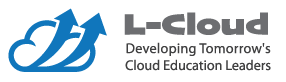 Project title: “L-Cloud: Developing Tomorrow’s Cloud Education Leaders”Project title: “L-Cloud: Developing Tomorrow’s Cloud Education Leaders”Project title: “L-Cloud: Developing Tomorrow’s Cloud Education Leaders”Project title: “L-Cloud: Developing Tomorrow’s Cloud Education Leaders”Project title: “L-Cloud: Developing Tomorrow’s Cloud Education Leaders”Project title: “L-Cloud: Developing Tomorrow’s Cloud Education Leaders”Reference number: 2018-1-CY01-KA201-046859Reference number: 2018-1-CY01-KA201-046859Reference number: 2018-1-CY01-KA201-046859Reference number: 2018-1-CY01-KA201-046859Reference number: 2018-1-CY01-KA201-046859Reference number: 2018-1-CY01-KA201-046859Implementation period: October 2018 – September 2020 Implementation period: October 2018 – September 2020 Implementation period: October 2018 – September 2020 Implementation period: October 2018 – September 2020 Implementation period: October 2018 – September 2020 Implementation period: October 2018 – September 2020 Management PlanWork FlowUpdated 29 March 2019 (V1 released on 24 September 2018)Management PlanWork FlowUpdated 29 March 2019 (V1 released on 24 September 2018)Management PlanWork FlowUpdated 29 March 2019 (V1 released on 24 September 2018)Management PlanWork FlowUpdated 29 March 2019 (V1 released on 24 September 2018)DateDateNoActivityStatusDONE?MONTH 1October 2018MONTH 1October 20182018October 2018October 2018MGTPartner agreements signedFormation of the project leading team(Steering Committee) between the coordinator and the 3 IO leaders.doneOctober 2018October 2018MGTFirst instalment payment to partners is madedoneMGTProject Quality Assurance Chair – Andreas Skotinos Quality Assurance Committee: 1 representative from each partnerFormedIn PM1doneOctober 2018October 2018O1Output 1 work beginsO1: Guidelines for Skills and Competences for Adaptive Education Cloud LeadersO1/A1: Preparation - Clarifications and DefinitionsOn goingdoneOctober 2018October 2018MGTWebsite www.L-cloud.eu publisheddoneOctober 2018October 2018MGTFirst Press Release in English. Partners translate into national languages and they publish. Send copies of published Press Release to the coordinator and url links to published locations.EN GRROPendingFRPendingITPendingESPendingNLMONTH 2November 2018MONTH 2November 201821-22 November21-22 NovemberM1Meeting 1, Nicosia , CyprusLocation: 36 Stasinou Street, Office 102-104, Strovolos 2003, Nicosia, Cyprus. T. +35722283600doneMeeting Evaluation (online)Completed. Report is expected by meeting 2November 2018November 2018MGTQuality Assurance strategy statement developed and signed during meeting 1DoneNovember 2018November 2018MGTContingency Plan developed and signed during meeting 1DoneNovember 2018November 2018MGTInitial Dissemination plan agreed during meeting 1PendingDiscussed in meeting 2DoneO1O1/A2: Development of Chapter1Annex 2 : Best Practices: 21 December 2018PendingDoneO1O1/A3: Start of Development of Chapter2PendingReceiving docs 5 April from partners14 AprilINDICATORSINDICATORSSEE LIST AT THE END OF THE TABLE6 Months measureDoneMONTH 3MONTH 3December 2018December 2018MGTMinutes of meeting 1 finalized and approvedapproveddoneDecember 2018December 2018O1O1/A3: Development of Chapter2O1/A1: Annex 1: 19 December (National Reports)O1/A2: First step(links of competence framework) 19 DecO1/A2: Second stage: 15 January 2019O1/A2: Annex 2 : Best Practices at National or European level: 21 December 2018Pending closingReceiving docs 5 April from partners14 April20192019201920192019MONTH 4JanuaryMONTH 4JanuaryJanuary 2019January 2019MGTQuarter I (Oct2018-December 2018) reports to be sent. Forms FQ, F1, F2, F3Send reports for review and after reply by Coordinator you can make them final with signature and stamps and be sent back in pdf. You keep the original. Evidence for travel and hotel should be saved also.Pending for completionExpecting from some partners.January 2019January 2019O1O1/A3: Ending of Development of Chapter2O1/A2: Second stage: 15 January 2019Pending closingReceiving docs 5 April from partners14 AprilJanuary 2019January 2019O1O1/A4: Start of Development of Chapter 3 (30 January)Pending closingReceiving docs 5 April from partners14 AprilMONTH 5February 2019MONTH 5February 20191 February 2019 1 February 2019 O2Begin work of O2O2: Qualification Framework for Education Cloud Leaders based on Skills and CompetenceStartedand discussed in meeting 231 MayO2POD preparationBy UB1 MayO2Leadership Framework EUROGEO15 MayO2O2/A1 Validation and preparation/methodology for Focus groupUB, EUROGEO, DLearn31 MayO1O1/A4: Development of Chapter 3Receiving docs 5 April from partners14 AprilMONTH 6March 2019MONTH 6March 2019Meeting 2Meeting 2Meeting 2 in Romania  (28-29 March 2019, Alexandria)InvitedMarch 2019March 2019O2O2/A1: Definition of the competence frameworkAs above analysisMarch 2019March 2019MGTranslations of some pieces of the website to be sent by each partnerText to be translated will be sent to partners15 AprilO1O1/A4: Ending of Development of Chapter 3O1 FINAL EN VersionEN Version30 March 201930 March 2019O1End of OUTPUT O1 in EN10 MayDesign cover pages to be agreedIT will propose10 MayDISSDissemination at EUROMATH & EUROSCIENCE 2019doneEUROGEO 2019doneMONTH 7April 2019MONTH 7April 2019April 2019April 2019O1Publish First Draft of Output O1 Apply for ISBNWait for MayMGTMinutes of meeting 2 finalized and approvedO2O2/A1: Definition of the competence frameworkSee aboveApril 2019April 2019MGTEach partner reports on Dissemination Activities and Indicator related evidence covering the project period until the end of March 2019 (first six months).Evidence should be reported.Refresh By 30 AprilApril 2019April 2019O1Send the quarter II(January – March 2019) report (FQ, F1, F2, F3, ...)MGTQuarter I (January2019-March 2019) reports to be sent. Forms FQ, F1, F2, F3Send reports for review and after reply by Coordinator you can make them final with signature and stamps and be sent back in pdf. You keep the original. Evidence for travel and hotel should be saved also.2nd payment after the 7th monthO3Begin O3/A1: Course Design (face-to-face and Cloud based webinar).MONTH 8 May 2019MONTH 8 May 2019O2O2/A1: Definition of the competence frameworkSee analysis aboveO2Begin O2/A2: Competence framework consultation and validationDISSDissemination in ERASMUS Congress ERACON 2019PresentationMONTH 9MONTH 95.6.20195.6.2019O2O2/A2: Competence framework consultation and validationSee analysis aboveCourse on the EPALE PlatformDOUKAS EACGMONTH 10MONTH 10July 2019July 2019O2O2/A2: Competence framework consultation and validationSee analysis aboveO3Begin O3. A course design for developing adaptive education cloud leadersMGTQuarter I (April2019-June 2019) reports to be sent. Forms FQ, F1, F2, F3Send reports for review and after reply by Coordinator you can make them final with signature and stamps and be sent back in pdf. You keep the original. Evidence for travel and hotel should be saved also.Translated O1 into partner languages30 July 2019MONTH 11MONTH 11August –Sept 2019August –Sept 2019O2O2/A2: Competence framework consultation and validationO3O3/A1: Course Design (face-to-face and Cloud based webinar).MONTH 12 SeptMONTH 12 SeptMeeting 3Meeting 3M3Meeting 3, Barcelona, Spain12-13 SeptemberArrivals 11 SeptemberEnding at 13.00 of 13 SeptemberSeptember 2019September 2019O2O2/A2: Competence framework consultation and validationSept 2019Sept 2019Social Media in place (FB, Linkedin)EACGSeptSeptMGPartners submit required documentation for interim reportOct-Nov 2019Oct-Nov 2019O2Begin O2/A3: Definition of an International Professional Certification ProgrammeO3O3/A1: Course Design (face-to-face and Cloud based webinar).O3Translation of the course design O3 into French, Romanian, Italian, Spanish and Greek (partner country languages)DISSelectronic news letters will be sent to more than 50,000 school establishments (within Europe)asking them to declare interest to attend one of the 6 ME organized by the partners in Cyprus, Belgium, Italy, Romania, Spain and Greece. QEV1st Quality Evaluation ReportFollow up projects (discuss during meeting 3)End of Interim Report PeriodMONTH 13 October 2019MONTH 13 October 2019DEADLINE for interim report15 October15 OctoberO2O2/A2: Competence framework consultation and validationO2O2/A3: Definition of an International Professional Certification ProgrammeO3O3/A2: Course Resources DevelopmentMGTQuarter I (July2019-September2019) reports to be sent. Forms FQ, F1, F2, F3Send reports for review and after reply by Coordinator you can make them final with signature and stamps and be sent back in pdf. You keep the original. Evidence for travel and hotel should be saved also.MGTMinutes of meeting 3 finalized and approvedMONTH 14 November 2019MONTH 14 November 2019O2O2/A3: Definition of an International Professional Certification ProgrammeO3O3/A2: Course Resources DevelopmentMONTH 15 December 2019MONTH 15 December 2019O3O3/A2: Course Resources Development20202020202020202020MONTH 16 January 2020MONTH 16 January 2020Meeting 4Meeting 4MGTMeeting 4 Athens, Greece31 January – 1 FebruaryTRAINING EVENTTRAINING EVENTC1Training Activity back-to-back to meeting 4Duration: 3+2 = 5 daysPilotingTraining days: Place: DOUKAS School /Athens Region27-31 JanuaryJanuary 2020January 2020O3Start adjustmentsJanuary 2020January 2020MGTQuarter I (October2019-December2019) reports to be sent. Forms FQ, F1, F2, F3Send reports for review and after reply by Coordinator you can make them final with signature and stamps and be sent back in pdf. You keep the original. Evidence for travel and hotel should be saved also.O3O3/A2: Course Resources DevelopmentO3Begin O3/A3: Course Implementation (piloting)MONTH 17 February 2020MONTH 17 February 2020O3O3/A2: Course Resources DevelopmentO3O3/A3: Course Implementation (piloting)MGTMinutes of meeting 4 finalized and approvedMONTH 18 March 2020 MONTH 18 March 2020 MGTSend photos of dissemination activitiesDISSDissemination in EUROMATH & EUROSCIENCE 2020MONTH 19 April 2020MONTH 19 April 2020MGTQuarter I (January2019-March2019) reports to be sent. Forms FQ, F1, F2, F3Send reports for review and after reply by Coordinator you can make them final with signature and stamps and be sent back in pdf. You keep the original. Evidence for travel and hotel should be saved also.MONTH 20 May 2020MONTH 20 May 2020May 2020May 2020DISSDissemination and Promotion Activity during ERACON 2020O202/A4: Adjustments of the certification programme, after testingMEMULIPLIER EVENTS in CY, GR, ES, RO, BE, ITSchools management under Cloud= Adaptive School Leaders(Local dissemination and round-table event to raise awareness.) Target Audience: Key persons in private/public Primary and Secondary Education School establishments as well as decision making officials from local and European educational authorities and bodies.Recorded multiplier event on the L-Cloud web page.MONTH 21 June 2020MONTH 21 June 2020O202/A4: Adjustments of the certification programme, after testingMEMULIPLIER EVENTS in CY, GR, ES, RO, BE, ITMEPromote ERASMUS staff Training Events in parallel to Multiplier Eventsthe project's outputs will be published on the School Education Gateway to attract more school leaders from all over Europe.MONTH 22 July 2020MONTH 22 July 2020FINAL MeetingFINAL MeetingMGTFinal Meeting 5 in CyprusMGTPRESS Conference during meeting 5 Dissemination (public articles)MGTQuarter I (April2019-June2019) reports to be sent. Forms FQ, F1, F2, F3Send reports for review and after reply by Coordinator you can make them final with signature and stamps and be sent back in pdf. You keep the original. Evidence for travel and hotel should be saved also.MONTH 23 August 2020MONTH 23 August 2020MGTMinutes of meeting 5 finalized and approvedMGTDisseminationMONTH 24 September 2020MONTH 24 September 2020QEV2nd  Quality Evaluation ReportFinal Report DocumentsMGTQuarter I (July2019-September2019) reports to be sent. Forms FQ, F1, F2, F3Send reports for review and after reply by Coordinator you can make them final with signature and stamps and be sent back in pdf. You keep the original. Evidence for travel and hotel should be saved also.END OF PROJECT